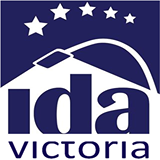 International Dark – Sky Association Victoria Inc.Application for Membership	A0062601xName: ……………………………………………………………………………………..…..…. Postal Address: …………………………………...………………………………….…………..……………………………………………………………………….……………………..……. E-mail Address: ……………………………………….………………………………………… Phone: …………………………………………… Work: ………………………………………. Mobile: ……………………………………..		  I , the undersigned, apply to become a MEMBER of the International Dark – Sky Association Victoria Inc. I agree to accept and abide by the Rules of the Association, a copy of which is available on the IDAVic website.Signed…………………………………………..                      Date: ………………....                                Group < 100 Members   $50                        Group >100 Members $100	Preferred Payment by Direct Deposit to: 	Bank:      Westpac                          Acc Name: International Dark –Sky Association Victoria Inc.      BSB:     033 034                   Acc Number:  62-6280                             Reference:   Your Name eg JSmith   Send a confirmation of payment email and membership form to  members@darkskyvic.org  Or   Post to:  The Secretary IDAVic  6329 Midland Hwy, Clarendon  Vic 3352  Receipt number: …………………...	Membership No: …………………………… ( Secretary use only)Version: October 2018FEESSingle$  20   CorporateCorporate       $ 200